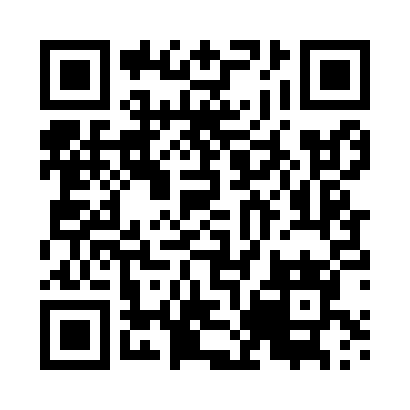 Prayer times for Ossowka, PolandMon 1 Apr 2024 - Tue 30 Apr 2024High Latitude Method: Angle Based RulePrayer Calculation Method: Muslim World LeagueAsar Calculation Method: HanafiPrayer times provided by https://www.salahtimes.comDateDayFajrSunriseDhuhrAsrMaghribIsha1Mon4:156:1812:495:157:209:162Tue4:126:1612:485:167:229:183Wed4:096:1312:485:187:249:204Thu4:066:1112:485:197:259:235Fri4:036:0912:475:207:279:256Sat4:006:0612:475:217:299:287Sun3:576:0412:475:237:319:308Mon3:536:0212:475:247:339:339Tue3:505:5912:465:257:349:3510Wed3:475:5712:465:267:369:3811Thu3:445:5512:465:287:389:4012Fri3:415:5212:465:297:409:4313Sat3:375:5012:455:307:419:4614Sun3:345:4812:455:317:439:4815Mon3:315:4612:455:337:459:5116Tue3:275:4312:455:347:479:5417Wed3:245:4112:445:357:489:5718Thu3:205:3912:445:367:5010:0019Fri3:175:3712:445:377:5210:0220Sat3:135:3512:445:387:5410:0521Sun3:105:3212:435:407:5610:0822Mon3:065:3012:435:417:5710:1123Tue3:035:2812:435:427:5910:1424Wed2:595:2612:435:438:0110:1825Thu2:555:2412:435:448:0310:2126Fri2:515:2212:435:458:0410:2427Sat2:485:2012:425:468:0610:2728Sun2:445:1812:425:478:0810:3129Mon2:405:1612:425:488:1010:3430Tue2:365:1412:425:498:1110:37